ÚvodemPřed Vámi je metodická pomůcka, kterou vydává Ministerstvo financí – odbor 47 Centrální harmonizační jednotka jako doporučující vzor směrnice o nastavení finanční kontroly. Směrnice je určena pro dobrovolné svazky obcí, ve kterých řídicí kontrolu vykonávají pouze dvě osoby. Tato metodická příručka obsahuje dvě vzorové směrnice. První je určena dobrovolným svazkům obcí, které nevykonávají veřejnosprávní kontrolu. Druhá je určena dobrovolným svazkům obcí, které veřejnosprávní kontrolu vykonávají.Pokud by po přečtení této metodické pomůcky stále trvaly nejasnosti ohledně nastavení vnitřního kontrolního systému a řídicí kontroly, neváhejte se na nás obrátit s dotazem na email chj@mfcr.cz.Co vyplývá ze zákona o finanční kontrole?Osoba stojící v čele dobrovolného svazku obcí (dále jen předseda) je příkazce operacePředseda musí pověřit osobu/osoby, které vykonávají řídicí kontrolu – kontrolu příjmů a výdajů (zpravidla se bude jednat o účetní)Řídicí kontrolu musí vykonávat alespoň 2 osoby – např. předseda a účetníOsoby vykonávající řídicí kontrolu (kontrola ze strany příkazce operace, správce rozpočtu a hlavního účetního) nemusejí být zaměstnanci dobrovolného svazku obcí V malých dobrovolných svazcích obcí (dále také DSO) vykonává funkci správce rozpočtu a hlavní účetní jedna osoba na základě pověření od předsedy – zpravidla účetníPokud mohou zástupci DSO ovlivnit uskutečnění nebo výši příjmu, nebo výdaje, musí příkazce operace a správce rozpočtu provést předběžnou řídicí kontroluPokud zástupci DSO nemohou ovlivnit uskutečnění, nebo výši u příjmu nebo výdaje, předběžná řídicí kontrola se neprovádí. V tomto případě se musí provést následná kontrola. Je však dobré zachovat pravidlo „kontroly čtyř očí“, aby se omezilo riziko zpronevěry (stejnou věc zkontrolují dvě osoby)Předseda musí zajistit kontrolu plnění příjmů (vymáhání pohledávek) a uzavřených smluv (průběžná a následná kontrola)V případě, že se vykonává veřejnosprávní kontrola u podřízených organizací, žadatelů nebo příjemců veřejné finanční podpory, osoby, které ji vykonávají, musí mít pověření od předsedy Komentář k vybraným ustanovením zákona§ 26, odst. 6 zákona č. 320/2001 Sb. Výkon předběžné řídicí kontroly jinými osobami, než zaměstnanci dobrovolného svazku obcí V případě, že u dobrovolného svazku obcí vykonávají předběžnou řídicí kontrolu jiné fyzické osoby než zaměstnanci dobrovolného svazku obcí v souladu s ustanovením § 26 odst. 6 zákona o finanční kontrole, musí být ve smluvním vztahu zajištěna odpovědnost za škodu, která může vzniknout v souvislosti s plněním povinností těchto osob.Na zaměstnance dobrovolného svazku obcí  se vztahují ustanovení o povinnosti zaměstnance k náhradě škody dle ustanovení § 250 zákona č. 262/2006 Sb., zákoník práce, ve znění pozdějších předpisů.  Zaměstnanec odpovídá zaměstnavateli za škodu, kterou mu způsobil zaviněným porušením povinností při plnění pracovních úkolů či v přímé souvislosti s ním. Vymahatelnost odpovědnosti za škodu vůči osobám, které nejsou s dobrovolným svazkem obcí v pracovněprávním vztahu, je nutné upravit v rámci smluvního vztahu. Doporučujeme, aby ve smlouvě bylo uvedeno, že osoba, která bude vykonávat funkci příkazce operace, správce rozpočtu nebo hlavní účetní „odpovídá za škodu, kterou dobrovolnému svazku obcí způsobila porušením povinností při plnění stanovených úkolů či v přímé souvislosti s ním“. § 13 vyhlášky č. 416/2004 Sb. Předběžná řídicí kontrola před vznikem závazku v případě veřejných zakázek Úkolem příkazce operace v rámci přípravy operace je posoudit, zda je pro dobrovolný svazek obcí nezbytná, posoudit hospodárnost, účelnost, efektivnost a zda je v souladu s právními předpisy. Cílem této kontroly je zhodnotit adekvátnost daného výdaje/příjmu vzhledem ke stanovené a prokázané potřebě. Pokud je některá z těchto oblastí nevyhovující, je úkolem příkazce operace zajistit úpravu parametrů připravované operace, aby byly v souladu s výše uvedenými principy. Z tohoto důvodu je nutné v případě veřejných zakázek provést řídicí kontrolu před vznikem závazku ve dvou fázích. Nejprve před vyhlášením výběrového řízení a podruhé před podpisem smlouvy. Pokud by řídicí kontrola proběhla pouze před samotným podpisem smlouvy, předseda jako příkazce operace již často nemá možnost pozměnit parametry připravované operace, protože je povinen uzavřít smlouvu v intencích vítězné varianty výběrového řízení. Podrobněji o této problematice pojednává stanovisko odboru 47 - Centrální harmonizační jednotka č. 5/2018 (CHJ č. 5/2018), které je ke stažení na webových stránkách Ministerstva financí.§ 13, ODST. 8 VYHLÁŠKY č. 416/2004 Sb. Předběžná řídicí kontrola před vznikem závazku – limitovaný příslibPřed výdajem nebo příjmem finančních prostředků musí zpravidla vždy proběhnout schválení v rámci řídicí kontroly.V případě, že je nutné provést nákup, který má sloužit k zajištění provozních potřeb vyplývajících z běžné, pravidelné činnosti orgánu veřejné správy, který je nutné zabezpečovat operativně akdy věřitel ani výše nejsou předem známy,je možné provést řídicí kontrolu před vznikem závazku prostřednictvím tzv. limitovaného příslibu, který schvaluje příkazce operace a správce rozpočtu. Limitovaný příslib je možné schválit jednorázově na začátku roku. Výše uvedené podmínky musí být splněny dohromady. Limitovaný příslib musí obsahovat předmět, na který se vztahuje (např. kancelářské potřeby, občerstvení, náklady na drobné opravy), výši finančních prostředků, období, na které se vydává a jméno osoby, která odpovídá za to, že finanční prostředky budou použity v souladu s limitovaným příslibem. V případě konkrétního nákupu již nebude potřeba schválení ze strany příkazce operace a správce rozpočtu. Čerpání finančních prostředků v rámci schváleného limitovaného příslibu může probíhat dvojím způsobem. Pověřená osoba nakupuje zboží za své peníze a částku si nechá zpětně proplatit. V tomto případě probíhá řídicí kontrola před proplacením, kdy se posuzuje, zda byl nákup oprávněný a zda byl v souladu s limitovaným příslibem. Druhá varianta nastává v momentě, kdy má pověřená osoba podepsanou hmotnou odpovědnost a obdržela dopředu například zálohu, platební nebo CCS kartu. V případě nákupu pak splývá moment vzniku závazku a samotná platba. Předběžnou řídicí kontrolu po vzniku závazku tedy nejde z objektivních důvodů provést. Pro tuto variantu doporučujeme doplnit další kontrolní mechanismus nad rámec zákona o finanční kontrole, např. dotaz na příkazce operace před samotným nákupem ohledně oprávněnosti výdaje. § 12 vyhlášky č. 416/2004 Sb. § 27 zákona č. 320/2001 Sb. Předběžná řídicí kontrola po vzniku nároku na příjem a kontrola ostatních příjmůPředběžná řídicí kontrola po vzniku nároku na příjem probíhá v případě, že obec vystupuje jako prodejce/poskytovatel služeb a vykonává se před odesláním faktury odběrateli.Předseda (příkazce operace) na dané faktuře zkontroluje: správnost určení dlužníka, výši a splatnost vzniklého nároku.Účetní (hlavní účetní) poté zkontroluje:soulad podpisu příkazce operace v pokynu k plnění veřejných příjmů s podpisem uvedeným v podpisovém vzoru,správnost určení dlužníka, výše a splatnosti vzniklého nároku orgánu veřejné správy s údaji ve vydaném pokynu k plnění veřejných příjmů,jiné skutečnosti týkající se uskutečnění operace jako účetního případu podle zvláštních právních předpisů pro vedení účetnictví orgánu veřejné správy, souvisejících účetních rizik, které se při jejím uskutečňování mohou vyskytnout včetně přijetí případných opatření k jejich vyloučení nebo zmírnění.Kontrola po obdržení prostředkůDobrovolný svazek obcí může přijmout finanční prostředky dvojím způsobem – hotově do pokladny nebo bezhotovostně na účet. V případě hotovostních plateb zpravidla splývá moment, kdy obci vznikne nárok, a kdy je přijata platba (přepážkový prodej na základě ceníku aj.). V tomto případě probíhá řídicí kontrola při stanovení ceníku, kterou vykonává předseda (příkazce operace). Po obdržení finančních prostředků proběhne pouze následná kontrola, kterou vykonává pověřený zaměstnanec – zpravidla účetní/pokladní. V případě, že došlo k uhrazení finančních prostředků na bankovní účet dobrovolného svazku obcí, není již možné provést předběžnou řídicí kontrolu po vzniku nároku na příjem, s ohledem na skutečnost, že příjem byl již realizován. V tomto případě je možné provést pouze průběžnou nebo následnou kontrolu, která může být zajištěna pověřeným zaměstnancem (účetním).Pověřený zaměstnanec (účetní) kontroluje, zda příjmy, na které má obec nárok, jsou do pokladny dobrovolného svazku obcí hrazeny včas, ve správné výši a od správného dlužníka. Pokud není některý z příjmů uhrazen včas, vyrozumí o tom příkazce operace, případně příslušnou osobu na základě interní směrnice, která upravuje nakládání s pohledávkami, která rozhodne o dalším postupu. Podrobněji je postup specifikován v rámci směrnice. Příkazce operace tak nemusí podepisovat každý příjmový doklad. Reálně bude rozhodovat o tom, jak naložit s neuhrazenými pohledávkami, pokud tato pravomoc není svěřena jiné osobě. Dále doporučujeme nad rámec zákona o finanční kontrole, aby předseda prováděl pravidelnou kontrolu realizovaných příjmů (výstup z výše zmíněné následné kontroly) vždy za určité období (den/týden/měsíc s ohledem na velikost dobrovolného svazku obcí a množství realizovaných transakcí). Tímto bude zachován princip kontroly čtyř očí.   § 5, odst. 2 zákona č. 320/2001 Sb. § 9a zákona č. 320/2001 Sb. Veřejnosprávní kontrolaVeřejnosprávní kontrola u příspěvkových organizací, nebo u žadatelů či příjemců veřejné finanční podpory, pokud je vykonávána, musí být prováděna předsedou nebo jinými pověřenými osobami. Tato kontrola je prováděna podle zákona č. 255/2012 Sb., o kontrole (kontrolní řád), v platném znění. V mnohých případech se na této kontrole podílejí také externí auditoři/kontroloři. Pokud se tak stane, musí být v rámci kontroly pověřeni jako přizvané osoby.Směrnice o finanční kontrole pro dobrovolné svazky obcí, které nevykonávají veřejnosprávní kontroluČÁST PRVNÍÚVODNÍ USTANOVENÍČl. IPreambuleTato směrnice se vydává k nastavení finanční kontroly podle zákona č. 320/2001 Sb., o finanční kontrole ve veřejné správě a o změně některých zákonů (zákon o finanční kontrole), ve znění pozdějších předpisů.Tato směrnice upravuje řídicí kontrolu u příjmových a výdajových operací.Čl. IICíl finanční kontrolyOsoba stojící v čele dobrovolného svazku obcí (dále jen předseda) a všechny osoby, které se podílí na hospodaření s veřejnými prostředky, zajistí, že je s nimi nakládáno účelně, hospodárně a efektivně a v souladu se zákonem. S veřejnými prostředky je nakládáno účelně, pokud dosažené výsledky odpovídají stanovené potřebě,hospodárně, pokud jsou zdroje k dispozici ve správnou dobu, v dostatečném množství, v přiměřené kvalitě a za co nejvýhodnější cenu aefektivně, pokud je dosaženo co nejlepšího vztahu mezi použitými prostředky a dosaženými výsledky.ČÁST DRUHÁŘÍDICÍ KONTROLA Čl. IIIPředmět řídicí kontroly Řídicí kontrola zahrnuje hodnocení a ověřování skutečností rozhodných pro hospodaření s veřejnými prostředky při přípravě příjmových a výdajových operací před jejich zahájením (předběžná řídicí kontrola), po zahájení příjmových a výdajových operací až do jejich ukončení a vyúčtování (průběžná řídicí kontrola) a při následném hodnocení dosažených výsledků uskutečňovaných příjmových a výdajových operací (následná řídicí kontrola). Předběžná řídicí kontrola se neprovádí u příjmových a výdajových operací, u kterých dobrovolný svazek obcí nemůže ovlivnit uskutečnění nebo výši příjmu nebo výdaje. Předběžná řídicí kontrola se neprovádí zejména u úroků. Čl. IVOsoby pověřené výkonem řídicí kontroly Řídicí kontrolu provádí předseda jako příkazce operace (dále jen předseda) a účetní jako správce rozpočtu a hlavní účetní (dále jen účetní).  V dobrovolném svazku obcí je sloučena funkce správce rozpočtu a hlavní účetní podle § 26 odst. 3 zákona o finanční kontrole. Průběžnou a následnou kontrolu vykonává účetní. Řídicí kontrola u příjmových operací Čl. VPři přípravě příjmové operace předseda ověří soulad příjmové operace se stanovenými úkoly a schválenými záměry a cíli dobrovolného svazku obcí,soulad příjmové operace s právními předpisy a opatřeními přijatými orgány veřejné správy v mezích těchto právních předpisů,soulad se zásadami účelnosti, hospodárnosti a efektivnosti podle § 4 zákona o finanční kontrole ,ověří, že je operace doložena věcně správnými a úplnými podklady.Předseda identifikuje a vyhodnotí rizika, které s připravovanou operací souvisí a přijme opatření k jejich vyloučení nebo zmírnění.Předseda na základě posouzení výše uvedených skutečností rozhodne o schválení (příp. neschválení) příjmové operace. Podpisem návrhu smlouvy předseda stvrzuje, že provedl kontrolu podle odst. 1 a 2 a provedl její schválení dle odst. 3. Čl. VICílem řídicí kontroly u příjmových operací je zajistit, aby byly veřejné prostředky do rozpočtu dobrovolného svazku obcí vybrány včas, od správné osoby (dlužníka) a ve správné výši. Pokud jsou veřejné prostředky připsány na bankovní účet dobrovolného svazku obcí (příp. do pokladny), účetní prověří, zda byly připsány od správné osoby (dlužníka), včas a ve správné výši. Toto ověření provede účetní před zaúčtováním příjmu do účetnictví dobrovolného svazku obcí. Účetní je povinen průběžně sledovat a vyhodnocovat, zda příjmy, na které má dobrovolný svazek obcí nárok, jsou na bankovní účet připisovány (případně hrazeny do pokladny) včas, ve správné výši a od správné osoby (dlužníka). V případě, že účetní zjistí, že veřejné prostředky nebyly připsány (uhrazeny do pokladny) včas, ve správné výši nebo od správné osoby (dlužníka)ověří existenci, výši a splatnost pohledávky,identifikuje a vyhodnotí rizika, které s příjmovou operací souvisí a případně navrhne opatření k jejich vyloučení nebo zmírnění.Účetní vyhotoví o úkonech podle předchozího odstavce záznam a předá ho spolu s ostatními podklady předsedovi. V případě, že záznam byl předán předsedovi, ten na jeho základě a souvisejících podkladů rozhodne o dalším postupu.  Vzor záznamu je uveden v příloze č. 2 této směrnice.Řídicí kontrola u výdajových operacíČl. VIIPředběžná řídicí kontrola před vznikem závazkuPředběžná řídicí kontrola před vznikem závazku probíhá při přípravě výdajové operace, tj. před odesláním objednávky, před uzavřením smlouvy, před vyhlášením zadávacího řízení, před podpisem smlouvy o poskytnutí veřejné finanční podpory.Při přípravě výdajové operace, předseda ověřínezbytnost operace ke splnění úkolů dobrovolného svazku obcí,soulad operace s právními předpisy a opatřeními přijatými orgány veřejné správy v mezích těchto právních předpisů,soulad operace s postupy a podmínkami stanovenými pro zadávání veřejných zakázek,soulad operace se zásadami účelnosti, hospodárnosti a efektivnosti podle § 4 zákona o finanční kontrole,doložení připravované operace věcně správnými a úplnými podklady,Předseda identifikuje a vyhodnotí rizika, které s připravovanou operací souvisí a přijme opatření k jejich vyloučení nebo zmírnění. Předseda vyhotoví návrh individuálního příslibu a na základě úkonů podle odst. 2 a 3 rozhodne o schválení (příp. neschválení) výdajové operace.V případě, že předseda schválí výdajovou operaci, stvrdí to svým podpisem a předá návrh individuálního příslibu a související podklady účetnímu. Účetní jako správce rozpočtu ověří, zda byla výdajová operace schválena předsedou v rozsahu jeho oprávnění, je podpis předsedy shodný s podpisovým vzorem,je výdajová operace v souladu se schválenými veřejnými výdaji, programy, projekty, uzavřenými smlouvami nebo jinými rozhodnutími o nakládání s veřejnými prostředky,výdajová operace odpovídá pravidlům stanoveným zvláštními právními předpisy pro financování činnosti dobrovolného svazku obcí,byla výdajová operace prověřena v souvislosti s rozpočtovými riziky.Účetní na základě posouzení výše uvedených skutečností rozhodne o schválení (příp. neschválení) výdajové operace. Schválení skutečností podle odst. 6 potvrdí svým podpisem na individuální příslib.Shledá-li účetní při předběžné kontrole připravované operace nedostatky, přeruší schvalovací postup a oznámí své zjištění písemně předsedovi s uvedením důvodů a případně přiloží další doklady o oprávněnosti svého postupu.V případě výdajových operací nad 50 000,- se provede řídicí kontrola na dokladu (individuální příslib), který je uveden v příloze č. 3a této směrnice. V ostatních případech se použije ověřovací razítko, které je uvedeno v příloze č. 3b. Čl. VIIILimitovaný příslib Je-li to účelné pro zajištění provozních potřeb vyplývajících z běžné pravidelné činnosti, které je nutně zabezpečovat operativně a pokud nelze věřitele nebo výši předpokládaných výdajů určit předem, předseda a účetní schválí limitovaný příslib. Pro schválení limitovaného příslibu se použije schvalovací postup podle čl. VII.Limitovaný příslib se vyhotovuje v případě nákupu kancelářských potřeb, nebo občerstvení, pokud předpokládané výdaje na tento nákup v příslušném rozpočtovém roce nepřesáhnou částku 20.000,- Kč. Limitovaný příslib stanoví limit výdajů, období, na které je tento limit poskytnut, a předmět výdajů. Vzor Limitovaného příslibu je uveden v příloze č. 4 této směrnice.Čl. IXPředběžná řídicí kontrola po vzniku závazkuPřed provedením platby předseda u výdajové operace ověří existenci závazku,stav plnění,správnost určení věřitele, výši a splatnost závazku,podmínky splatnosti závazku,soulad s individuálním příslibem podle čl. VII nebo limitovaným příslibem podle čl. VIII aidentifikuje a vyhodnotí rizika, které s připravovanou operací souvisí a přijme opatření k jejich vyloučení nebo zmírnění.V případě, že je částka požadovaná k uhrazení vyšší než částka schválená individuálním či limitovaným příslibem, posoudí předseda odůvodnění navýšení ceny dle čl. VII odst. 2 a provede o této kontrole záznam.Předseda vyhotoví pokyn k zajištění platby a na základě úkonů podle odstavce 1 rozhodne o schválení (příp. neschválení) výdajové operace.  Pokud výdajovou operaci schválí, podepíše pokyn k zajištění platby a předá ho účetnímu k zajištění platby. Účetní jako hlavní účetní před provedením platby ověřísoulad podpisu předsedy v pokynu k zajištění platby s podpisem uvedeným v podpisovém vzoru,soulad údajů o věřiteli, výši a splatnosti vzniklého závazku s údaji ve vydaném pokynu k zajištění platby, soulad pokynu předsedy k zajištění platby s individuálním příslibem nebo limitovaným příslibem pro určené a stanovené období,jiné skutečnosti týkající se uskutečnění operace jako účetního případu podle zákona o účetnictví,související účetní rizikaV případě, že je částka požadovaná k uhrazení vyšší než částka schválená individuálním či limitovaným příslibem, posoudí účetní náležitosti dle čl. VII odst. 6.Pokud účetní výdajovou operaci schválí, podepíše pokyn k zajištění platby a zajistí platbu.Shledá-li účetní při předběžné kontrole nedostatky, přeruší schvalovací postup a oznámí své zjištění písemně předsedovi, s uvedením důvodů a případně přiloží další doklady o oprávněnosti svého postupu.V případě výdajových operací nad 50 000,- se provede řídicí kontrola na záznamu (pokyn k zajištění platby), který je uveden v příloze č. 5a této směrnice. V ostatních případech se použije ověřovací razítko, které je uvedeno v příloze č. 5b. Čl. XPrůběžná řídicí kontrola výdajových operacíÚčetní u výdajových operací, u nichž plnění probíhá průběžně minimálně po dobu 6 měsíců (případně jiných vybraných výdajových operací), provádí průběžnou kontrolu. V rámci průběžné kontroly účetní ověří soulad výdajové operace s právními předpisy a se zásadami účelnosti, hospodárnosti a efektivnosti podle § 4 zákona o finanční kontrole,plnění podmínek rozhodnutí nebo smlouvy souvisejících s kontrolovanou operací,soulad předpokládaných a již dosažených výsledků operace,skutečnosti týkající se operace jako účetního případu podle zákona o účetnictví aidentifikuje a vyhodnotí rizika, které s probíhající operací souvisí a případně navrhne opatření k jejich vyloučení nebo zmírnění.O průběžné kontrole podle předchozího odstavce sepíše záznam. V případě, že účetní identifikuje významná rizika nebo nedostatky, předá záznam předsedovi k přijetí opatření k eliminaci nebo zmírnění rizik a k odstranění nedostatků. Vzor záznamu o průběžné kontrole je uveden v příloze č. 6 této směrnice.Čl. XINásledná řídicí kontrola výdajových operacíÚčetní provádí následnou řídicí kontrolu u vybraných výdajových operací. Účetní vybírá ke kontrole operace s nejvyšší mírou rizika.  V rámci následné kontroly účetní ověří soulad výdajové operace s právními předpisy a se zásadami účelnosti, hospodárnosti a efektivnosti podle § 4 zákona o finanční kontrole,plnění podmínek rozhodnutí nebo smlouvy souvisejících s kontrolovanou operací,soulad předpokládaných a dosažených výsledků operace včetně jejich udržitelnosti,skutečnosti týkající se operace jako účetního případu podle zákona o účetnictví aidentifikuje a vyhodnotí rizika, které s probíhající operací souvisí a případně navrhne opatření k jejich vyloučení nebo zmírnění.O následné kontrole podle předchozího odstavce sepíše záznam. V případě, že účetní identifikuje významná rizika nebo nedostatky, předá záznam předsedovi k přijetí opatření k eliminaci nebo zmírnění rizik a k odstranění nedostatků. Vzor záznamu o následné kontrole je uveden v příloze č. 7 této směrnice.ČÁST TŘETÍZÁVĚREČNÁ USTANOVENÍČl. XIINedílnou součástí této směrnice jsou její přílohy:Příloha č. 1:	Vzor pověřeníPříloha č. 2: 	Vzor záznamu – průběžná a následná kontrola příjmové operacePříloha č. 3a: 	Vzor individuálního příslibuPříloha č. 3b: 	Vzor ověřovacího razítka jako individuálního příslibuPříloha č. 4: 	Vzor limitovaného příslibuPříloha č. 5a: 	Vzor pokynu k zajištění platbyPříloha č. 5b: 	Vzor ověřovacího razítka jako pokynu k zajištění platbyPříloha č. 6: 	Vzor záznamu o průběžné kontrole výdajové operacePříloha č. 7:	Vzor záznamu o následné kontrole výdajové operaceUstanovením této směrnice se řídí všechny osoby, které se podílí na řízení a kontrole veřejných financí dobrovolného svazku obcí. Směrnice nabývá účinnosti 30 dnů po schválení předsedou dobrovolného svazku obcí.Příloha č. 1 Vzor pověřeníPOVĚŘENÍPředsedy dobrovolného svazku obcí ……………V souladu se zákonem č. 320/2001 Sb., o finanční kontrole ve veřejné správě ve znění pozdějších předpisů a směrnicí č. …/…. o finanční kontrole, jako vedoucí orgánu veřejné správypověřuji pana/paní……………………………………..………………. (jméno, příjmení, titul a funkce nebo pracovní zařazení) funkcí jako:správce rozpočtu / hlavní účetní předběžné řídicí kontrolyavykonavatele průběžné a následné řídicí kontroly Toto pověření nabývá účinnosti dnem podpisu předsedy a platí do odvolání. Pověření dříve vydaná pozbývají platnosti nabytím účinnosti tohoto pověření...…………..……..…………předseda	V…………………….dne ……………………….Pověření převzal:  ………………………(jméno a příjmení a podpis)Příloha č. 2 Vzor záznamu – průběžná a následná kontrola příjmové operaceIdentifikace příjmové operace:V souladu s čl. VI odst. 2 a 3 směrnice č. …/… o finanční kontrole jsem zjistil(a), že výše nadepsaná příjmová operace nebyla uhrazena (hodící se zaškrtněte) včas - počet dnů po splatnosti……………………… ve správné výši správnou osobou; a následně jsem ověřil(a) existenci předmětné pohledávky, její výši a splatnost a identifikoval(a) jsemnásledující rizika:……………………………………………………………………………………………….…………………………………………………………………………………………………….……………………………………………………………………následující nedostatky: …………………………………………………………………………………………………….…………………………………………………………………………………………………….………………………………………………………………Datum: ……………………						………………………………………………účetní     (jméno, příjmení)V souladu s čl. VI odst. 6 směrnice č. …/… o finanční kontrole stanovuji, že s výše nadepsanou pohledávkou bude naloženo takto:  ……………………………………………………………………Datum: ……………………						………………………………………………	předseda    		        (jméno, příjmení)Příloha č. 3a Vzor individuálního příslibu – předběžná řídicí kontrola před vznikem závazkuIdentifikace výdajové operace:Jako příkazce operace v rámci předběžné řídicí kontroly před vznikem závazku jsem v souladu s čl. VII odst. 2 směrnice č. …/… o finanční kontrole u výše nadepsané výdajové operace ověřil(a)  nezbytnost operace ke splnění úkolů dobrovolného svazku obcí, soulad operace s právními předpisy a opatřeními přijatými orgány veřejné správy v mezích těchto právních předpisů,  soulad operace s postupy a podmínkami stanovenými pro zadávání veřejných zakázek, soulad operace se zásadami hospodárnosti, účelnosti a efektivnosti, doložení operace věcně správnými a úplnými podklady a	identifikoval(a) jsem tato rizika:Datum: ……………………				……………………………………………        předseda	(jméno, příjmení)	Jako správce rozpočtu v rámci předběžné řídicí kontroly před vznikem závazku jsem v souladu s čl. VII odst. 6 směrnice č. …/… o finanční kontrole u výše nadepsané výdajové operace ověřil(a), že výdajová operace byla schválena příkazcem operace v rozsahu jeho oprávnění,  je podpis příkazce operace shodný s podpisovým vzorem, je výdajová operace v souladu se schválenými veřejnými výdaji, programy, projekty, uzavřenými smlouvami nebo jinými rozhodnutími o nakládání s veřejnými prostředky výdajová operace odpovídá pravidlům stanoveným zvláštními právními předpisy pro financování činnosti orgánu veřejné správy aidentifikoval(a) jsem tato rozpočtová  rizika:Datum: ……………………				……………………………………       účetní	(jméno, příjmení) 	Příloha č. 3b Vzor ověřovacího razítka jako individuálního příslibu – předběžná řídicí kontrola před vznikem závazkuPříloha č. 4 Vzor limitovaného příslibu – předběžná řídicí kontrola před vznikem závazkuJako příkazce operace v rámci předběžné řídicí kontroly před vznikem závazku v souladu s čl. VII odst. 2 a čl. VIII směrnice č. …/… o finanční kontrole navrhuji souhrnné schválení následujících výdajových operací:Výše nadepsané výdaje: slouží k zajištění provozních potřeb, které vyplývají z běžné pravidelné činnosti dobrovolného svazku obcí a je nutné je zabezpečovat operativně a věřitele nebo jejich výši nelze určit předem,  je účelné pro zajištění potřeb dobrovolného svazku obcí schválit souhrnně,   jsou nezbytné ke splnění úkolů dobrovolného svazku obcí  jsou v souladu s právními předpisy a opatřeními přijatými orgány veřejné správy v mezích těchto právních předpisů,   jsou v souladu se zásadami hospodárnosti, účelnosti a efektivnosti a	 nepředstavují významná rizika,	 identifikoval (a) jsem tato rizika:Datum: ……………………													………………………………………………Předseda (jméno, příjmení)Jako správce rozpočtu v rámci předběžné řídicí kontroly před vznikem závazku jsem v souladu s čl. VII odst. 6 směrnice č. …/… o finanční kontrole u výše nadepsané výdajové operace ověřil(a), že: výdajová operace byla schválena příkazcem operace v rozsahu jeho oprávnění  je podpis příkazce operace shodný s podpisovým vzorem je výdajová operace v souladu se schválenými veřejnými výdaji, programy, projekty, uzavřenými smlouvami nebo jinými rozhodnutími o nakládání s veřejnými prostředky  výdajová operace odpovídá pravidlům stanoveným zvláštními právními předpisy pro financování činnosti orgánu veřejné správy  jsou naplněny podmínky vyhlášky č. 416/2004 Sb., ke schválení limitovaného příslibu, a	 nepředstavují významná rozpočtová rizika,	 identifikoval (a) jsem tato rozpočtová rizika:Datum: ……………………												     ………………………………………………  							účetní      (jméno, příjmení)Prohlašuji, že jako osoba oprávněná nakládat s veřejnými prostředky budu při vynakládání výdajů ve výše stanoveném limitu postupovat v souladu s tímto limitovaným příslibem. Datum: ……………………											….…………………………………………………. osoba oprávněná nakládat s veřejnými prostředky   (jméno, příjmení)Příloha č. 5a Vzor pokynu k zajištění platby (předběžná kontrola po vzniku závazku)Identifikace výdajové operace:Jako příkazce operace v rámci předběžné řídicí kontroly po vzniku závazku jsem v souladu s čl. IX odst. 1 směrnice č. …/… o finanční kontrole u výše nadepsané výdajové operace ověřil(a)   správnost určení věřitele,  výši vzniklého závazku,  splatnost vzniklého závazku,  soulad s individuálním, nebo limitovaným příslibem č. …………….. ze dne ………………	a identifikoval(a) jsem tato rizika:Datum: ……………………	………………………………………………                              předseda	                         (jméno, příjmení)	Jako hlavní účetní v rámci předběžné řídicí kontroly po vzniku závazku jsem v souladu s čl. IX odst. 4 směrnice č. …/… o finanční kontrole u výše popsané výdajové operace ověřil(a)   soulad výše uvedeného podpisu příkazce operace s podpisovým vzorem,  soulad údajů o věřiteli, výši a splatnosti vzniklého závazku s údaji na pokynu k realizaci platby,  soulad pokynu příkazce operace k zajištění platby s individuálním příslibem nebo limitovaným příslibem,  jiné skutečnosti týkající se uskutečnění operace jako účetního případu podle zákona o účetnictví, 	a identifikoval(a) jsem tato účetní rizika:Svým podpisem stvrzuji, že platba může být uskutečněnaDatum: ……………………	 ………………………………………………                účetní     	         (jméno, příjmení)	Příloha č. 5b Vzor ověřovacího razítka jako pokynu k zajištění platby (předběžná kontrola po vzniku závazku)Příloha č. 6 Vzor záznamu – průběžná kontrola výdajové operaceIdentifikace výdajové operace:V rámci průběžné řídicí kontroly výdajové jsem v souladu s čl. X odst. 2 směrnice č. …/… o finanční kontrole u výše nadepsané výdajové operaci ověřil(a)  soulad výdajové operace s právními předpisy a se zásadami hospodárnosti, účelnosti a efektivnosti,  plnění podmínek rozhodnutí nebo smlouvy souvisejících s kontrolovanou operací,  soulad předpokládaných a již dosažených výsledků operace,   skutečnosti týkající se operace jako účetního případu podle zákona o účetnictví aidentifikoval(a) jsem následující rizika:……………………………………………………………………………………………….…………………………………………………………………………………………………….……………………………………………………………………následující nedostatky: …………………………………………………………………………………………………….…………………………………………………………………………………………………….………………………………………………………………Návrh dalšího postupu:   ………………………………………………………………………………………………………………... Datum: ……………………						………………………………………………     účetní            (jméno, příjmení)V souladu s čl. X odst. 2  směrnice č. …/… o finanční kontrole stanovuji tento postup:……………………………………………………………………………………………………………………………………….Datum: ……………………						………………………………………………     předseda            (jméno, příjmení)Příloha č. 7 Vzor záznamu – následná kontrola výdajové operaceIdentifikace výdajové operace:V rámci následné řídicí kontroly výdajové operace jsem v souladu s čl. XI odst. 2 směrnice č. …/… o finanční kontrole u výše nadepsané výdajové operaci ověřil(a)  soulad výdajové operace s právními předpisy,   soulad se zásadami hospodárnosti, účelnosti a efektivnosti,  plnění podmínek rozhodnutí nebo smlouvy souvisejících s kontrolovanou operací,   soulad předpokládaných a dosažených výsledků operace včetně jejich udržitelnosti,   skutečnosti týkající se operace jako účetního případu podle zákona o účetnictví aidentifikoval(a) jsem následující rizika:……………………………………………………………………………………………….…………………………………………………………………………………………………….……………………………………………………………………následující nedostatky: …………………………………………………………………………………………………….…………………………………………………………………………………………………….………………………………………………………………Návrh dalšího postupu:   ………………………………………………………………………………………………………………... Datum: ……………………						………………………………………………     účetní            (jméno, příjmení)V souladu s čl. XI odst. 3  směrnice č. …/… o finanční kontrole stanovuji tento postup:……………………………………………………………………………………………………………………………………….Datum: ……………………						………………………………………………     předseda            (jméno, příjmení)Směrnice o finanční kontrole pro dobrovolné svazky obcí, které vykonávají veřejnosprávní kontroluČÁST PRVNÍÚVODNÍ USTANOVENÍČl. IPreambuleTato směrnice se vydává k nastavení finanční kontroly podle zákona č. 320/2001 Sb., o finanční kontrole ve veřejné správě a o změně některých zákonů (zákon o finanční kontrole), ve znění pozdějších předpisů.Tato směrnice upravuje: řídicí kontrolu u příjmových a výdajových operací,veřejnosprávní kontrolu u žadatelů a příjemců veřejné finanční podpory z rozpočtu dobrovolného svazku obcí, veřejnosprávní kontrolu u příspěvkových organizací zřizovaných dobrovolným svazkem obcí.Čl. IICíl finanční kontrolyOsoba stojící v čele dobrovolného svazku obcí (dále jen předseda) a všechny osoby, které se podílí na hospodaření s veřejnými prostředky, zajistí, že je s nimi nakládáno účelně, hospodárně a efektivně a v souladu se zákonem. S veřejnými prostředky je nakládáno účelně, pokud dosažené výsledky odpovídají stanovené potřebě,hospodárně, pokud jsou zdroje k dispozici ve správnou dobu, v dostatečném množství, v přiměřené kvalitě a za co nejvýhodnější cenu aefektivně, pokud je dosaženo co nejlepšího vztahu mezi použitými prostředky a dosaženými výsledky.ČÁST DRUHÁŘÍDICÍ KONTROLA Čl. IIIPředmět řídicí kontroly Řídicí kontrola zahrnuje hodnocení a ověřování skutečností rozhodných pro hospodaření s veřejnými prostředky při přípravě příjmových a výdajových operací před jejich zahájením (předběžná řídicí kontrola), po zahájení příjmových a výdajových operací až do jejich ukončení a vyúčtování (průběžná řídicí kontrola) a při následném hodnocení dosažených výsledků uskutečňovaných příjmových a výdajových operací (následná řídicí kontrola). Předběžná řídicí kontrola se neprovádí u příjmových a výdajových operací, u kterých dobrovolný svazek obcí, nemůže ovlivnit uskutečnění nebo výši příjmu nebo výdaje. Předběžná řídicí kontrola se neprovádí zejména u úroků. Čl. IVOsoby pověřené výkonem řídicí kontroly Řídicí kontrolu provádí předseda jako příkazce operace (dále jen předseda) a účetní jako správce rozpočtu a hlavní účetní (dále jen účetní).  V dobrovolném svazku obcí je sloučena funkce správce rozpočtu a hlavní účetní podle § 26 odst. 3 zákona o finanční kontrole. Průběžnou a následnou kontrolu vykonává účetní. Řídicí kontrola u příjmových operací Čl. VPři přípravě příjmové operace předseda ověří soulad příjmové operace se stanovenými úkoly a schválenými záměry a cíli dobrovolného svazku obcí,soulad příjmové operace s právními předpisy a opatřeními přijatými orgány veřejné správy v mezích těchto právních předpisů,soulad se zásadami účelnosti, hospodárnosti a efektivnosti podle § 4 zákona o finanční kontrole ,ověří, že je operace doložena věcně správnými a úplnými podklady.Předseda identifikuje a vyhodnotí rizika, které s připravovanou operací souvisí a přijme opatření k jejich vyloučení nebo zmírnění.Předseda na základě posouzení výše uvedených skutečností rozhodne o schválení (příp. neschválení) příjmové operace. Podpisem návrhu smlouvy předseda stvrzuje, že provedl kontrolu podle odst. 1 a 2 a  provedl její schválení dle odst. 3. Čl. VICílem řídicí kontroly u příjmových operací je zajistit, aby byly veřejné prostředky do rozpočtu dobrovolného svazku obcí vybrány včas, od správné osoby (dlužníka) a ve správné výši. Pokud jsou veřejné prostředky připsány na bankovní účet dobrovolného svazku obcí (příp. do pokladny), účetní prověří, zda byly připsány od správné osoby (dlužníka), včas a ve správné výši. Toto ověření provede účetní před zaúčtováním příjmu do účetnictví dobrovolného svazku obcí. Účetní je povinen průběžně sledovat a vyhodnocovat, zda příjmy, na které má dobrovolný svazek obcí nárok, jsou na bankovní účet připisovány (případně hrazeny do pokladny) včas, ve správné výši a od správné osoby (dlužníka). V případě, že účetní zjistí, že veřejné prostředky nebyly připsány (uhrazeny do pokladny) včas, ve správné výši nebo od správné osoby (dlužníka)ověří existenci, výši a splatnost pohledávky,identifikuje a vyhodnotí rizika, které s příjmovou operací souvisí a případně navrhne opatření k jejich vyloučení nebo zmírnění.Účetní vyhotoví o úkonech podle předchozího odstavce záznam a předá ho spolu s ostatními podklady předsedovi. V případě, že záznam byl předán předsedovi, ten na jeho základě a souvisejících podkladů rozhodne o dalším postupu.  Vzor záznamu je uveden v příloze č. 2 této směrnice.Řídicí kontrola u výdajových operacíČl. VIIPředběžná řídicí kontrola před vznikem závazkuPředběžná řídicí kontrola před vznikem závazku probíhá při přípravě výdajové operace, tj. před odesláním objednávky, před uzavřením smlouvy, před vyhlášením zadávacího řízení, před podpisem smlouvy o poskytnutí veřejné finanční podpory.Při přípravě výdajové operace předseda ověřínezbytnost operace ke splnění úkolů dobrovolného svazku obcí,soulad operace s právními předpisy a opatřeními přijatými orgány veřejné správy v mezích těchto právních předpisů,soulad operace s postupy a podmínkami stanovenými pro zadávání veřejných zakázek,soulad operace se zásadami účelnosti, hospodárnosti a efektivnosti podle § 4 zákona o finanční kontrole,doložení připravované operace věcně správnými a úplnými podklady,Předseda identifikuje a vyhodnotí rizika, které s připravovanou operací souvisí a přijme opatření k jejich vyloučení nebo zmírnění. Předseda vyhotoví návrh individuálního příslibu a na základě úkonů podle odst. 2 rozhodne o schválení (příp. neschválení) výdajové operace.V případě, že předseda schválí výdajovou operaci, stvrdí to svým podpisem a předá návrh individuálního příslibu a související podklady účetnímu. Účetní jako správce rozpočtu ověří, zda byla výdajová operace schválena předsedou v rozsahu jeho oprávnění, je podpis předsedy shodný s podpisovým vzorem,je výdajová operace v souladu se schválenými veřejnými výdaji, programy, projekty, uzavřenými smlouvami nebo jinými rozhodnutími o nakládání s veřejnými prostředky,výdajová operace odpovídá pravidlům stanoveným zvláštními právními předpisy pro financování činnosti dobrovolného svazku obcí,byla výdajová operace prověřena v souvislosti s rozpočtovými riziky.Účetní na základě posouzení výše uvedených skutečností rozhodne o schválení (příp. neschválení) výdajové operace. Schválení skutečností podle odst. 6 potvrdí svým podpisem na individuální příslib.Shledá-li účetní při předběžné kontrole připravované operace nedostatky, přeruší schvalovací postup a oznámí své zjištění písemně předsedovi s uvedením důvodů a případně přiloží další doklady o oprávněnosti svého postupu.V případě výdajových operací nad 50 000,- se provede řídicí kontrola na dokladu (individuální příslib), který je uveden v příloze č. 3a této směrnice. V ostatních případech se použije ověřovací razítko, které je uvedeno v příloze č. 3b. Čl. VIIILimitovaný příslib Je-li to účelné pro zajištění provozních potřeb vyplývajících z běžné pravidelné činnosti, které je nutně zabezpečovat operativně a pokud nelze věřitele nebo výši předpokládaných výdajů určit předem, předseda a účetní schválí limitovaný příslib. Pro schválení limitovaného příslibu se použije schvalovací postup podle čl. VII.Limitovaný příslib se vyhotovuje v případě nákupu kancelářských potřeb, nebo občerstvení, pokud předpokládané výdaje na tento nákup v příslušném rozpočtovém roce nepřesáhnou částku 20.000,- Kč. Limitovaný příslib stanoví limit výdajů, období, na které je tento limit poskytnut, a předmět výdajů. Vzor Limitovaného příslibu je uveden v příloze č. 4 této směrnice.Čl. IXPředběžná řídicí kontrola po vzniku závazkuPřed provedením platby předseda u výdajové operace ověří existenci závazku,stav plnění,správnost určení věřitele, výši a splatnost závazku,podmínky splatnosti závazku,soulad s individuálním příslibem podle čl. VII, nebo limitovaným příslibem podle čl. VIII aidentifikuje a vyhodnotí rizika, které s připravovanou operací souvisí a přijme opatření k jejich vyloučení nebo zmírnění.V případě, že je částka požadovaná k uhrazení vyšší než částka schválená individuálním či limitovaným příslibem, posoudí předseda odůvodnění navýšení ceny dle odst. 2 čl. VII a provede o této kontrole záznam.Předseda vyhotoví pokyn k zajištění platby a na základě úkonů podle odstavce 1 rozhodne o schválení (příp. neschválení) výdajové operace.  Pokud výdajovou operaci schválí, podepíše pokyn k zajištění platby a předá ho účetnímu k zajištění platby. Účetní jako hlavní účetní před provedením platby ověřísoulad podpisu předsedy v pokynu k zajištění platby s podpisem uvedeným v podpisovém vzoru,soulad údajů o věřiteli, výši a splatnosti vzniklého závazku s údaji ve vydaném pokynu k zajištění platby, soulad pokynu předsedy k zajištění platby s individuálním příslibem nebo limitovaným příslibem pro určené a stanovené období,jiné skutečnosti týkající se uskutečnění operace jako účetního případu podle zákona o účetnictví,související účetní rizikaV případě, že je částka požadovaná k uhrazení vyšší než částka schválená individuálním či limitovaným příslibem, posoudí účetní náležitosti dle čl. VII odst. 6.Pokud účetní výdajovou operaci schválí, podepíše pokyn k zajištění platby a zajistí platbu.Shledá-li účetní při předběžné kontrole nedostatky, přeruší schvalovací postup a oznámí své zjištění písemně předsedovi, s uvedením důvodů a případně přiloží další doklady o oprávněnosti svého postupu.V případě výdajových operací nad 50 000,- se provede řídicí kontrola na záznamu (pokyn k zajištění platby), který je uveden v příloze č. 5a této směrnice. V ostatních případech se použije ověřovací razítko, které je uvedeno v příloze č. 5b. Čl. XPrůběžná řídicí kontrola výdajových operacíÚčetní u výdajových operací, u nichž plnění probíhá průběžně minimálně po dobu 6 měsíců (případně jiných vybraných výdajových operací), provádí průběžnou kontrolu. V rámci průběžné kontroly účetní ověří soulad výdajové operace s právními předpisy a se zásadami účelnosti, hospodárnosti a efektivnosti podle § 4 zákona o finanční kontrole,plnění podmínek rozhodnutí nebo smlouvy souvisejících s kontrolovanou operací,soulad předpokládaných a již dosažených výsledků operace,skutečnosti týkající se operace jako účetního případu podle zákona o účetnictví aidentifikuje a vyhodnotí rizika, které s probíhající operací souvisí a případně navrhne opatření k jejich vyloučení nebo zmírnění.O průběžné kontrole podle předchozího odstavce sepíše záznam. V případě, že účetní identifikuje významná rizika nebo nedostatky, předá záznam předsedovi k přijetí opatření k eliminaci nebo zmírnění rizik a k odstranění nedostatků. Vzor záznamu o průběžné kontrole je uveden v příloze č. 6 této směrnice.Čl. XINásledná řídicí kontrola výdajových operacíÚčetní provádí následnou řídicí kontrolu u vybraných výdajových operací. Účetní vybírá ke kontrole operace s nejvyšší mírou rizika.  V rámci následné kontroly účetní ověří soulad výdajové operace s právními předpisy a se zásadami účelnosti, hospodárnosti a efektivnosti podle § 4 zákona o finanční kontrole,plnění podmínek rozhodnutí nebo smlouvy souvisejících s kontrolovanou operací,soulad předpokládaných a dosažených výsledků operace včetně jejich udržitelnosti,skutečnosti týkající se operace jako účetního případu podle zákona o účetnictví aidentifikuje a vyhodnotí rizika, které s probíhající operací souvisí a případně navrhne opatření k jejich vyloučení nebo zmírnění.O následné kontrole podle předchozího odstavce sepíše záznam. V případě, že účetní identifikuje významná rizika nebo nedostatky, předá záznam předsedovi k přijetí opatření k eliminaci nebo zmírnění rizik a k odstranění nedostatků. Vzor záznamu o následné kontrole je uveden v příloze č. 7 této směrnice.ČÁST TŘETÍVEŘEJNOSPRÁVNÍ KONTROLAČl. XIIPředmět veřejnosprávní kontrolyVeřejnosprávní kontrola zahrnuje hodnocení a ověřování skutečností rozhodných pro hospodaření s veřejnými prostředky, které jsou poskytovány ve formě veřejné finanční podpory a hospodaření zřizovaných příspěvkových organizací. Veřejnosprávní kontrolou se u veřejné finanční podpory ověřuje, zda žadatel nebo příjemce dodržuje právní předpisy v přímé souvislosti s poskytovanou veřejnou finanční podporou apodmínky stanovené dobrovolným svazkem obcí jako poskytovatelem veřejné finanční podpory ve smlouvě o poskytnutí veřejné finanční podpory. Veřejnosprávní kontrola v případě poskytování veřejné finanční podpory má 3 fáze:předběžná kontrola, která je zaměřena zejména na kontrolu podkladů předložených žadatelem o veřejnou finanční podporu,průběžná kontrola, která je zaměřena zejména na kontrolu průběžného dodržování právních předpisů a stanovených podmínek,následná kontrola, která probíhá po vyplacení veřejné finanční podpory a jejím vypořádání a je zaměřena zejména na kontrolu dodržení právních předpisů souvisejících s poskytnutou veřejnou finanční podporou a dodržení podmínek, za nichž byla veřejná finanční podpora poskytnuta.   Veřejnosprávní kontrolou se u zřizované příspěvkové organizace ověřuje, zejména zda jsou dodržovány právní předpisy upravujícířízení a kontrolu veřejných financí,hospodaření s veřejnými prostředky,účetnictví a výkaznictví.je nastaven přiměřený a účinný systém finanční kontroly. Čl. XIIIPostup veřejnosprávní kontrolyVeřejnosprávní kontrolu provádí předseda a osoby pověřené předsedou v rozsahu svého pověření.  Vzor pověření je uveden v příloze č. 8 této směrnice.Při výkonu veřejnosprávní kontroly se postupuje podle zákona č. 255/2012 Sb., o kontrole (kontrolní řád). ČÁST ČTVRTÁZÁVĚREČNÁ USTANOVENÍČl. XIVNedílnou součástí této směrnice jsou její přílohy:Příloha č. 1:	Vzor pověřeníPříloha č. 2: 	Vzor záznamu – průběžná a následná kontrola příjmové operacePříloha č. 3a: 	Vzor individuálního příslibuPříloha č. 3b: 	Vzor ověřovacího razítka jako individuálního příslibuPříloha č. 4: 	Vzor limitovaného příslibuPříloha č. 5a: 	Vzor pokynu k zajištění platbyPříloha č. 5b: 	Vzor ověřovacího razítka jako pokynu k realizaci platbyPříloha č. 6: 	Vzor záznamu o průběžné kontrole výdajové operacePříloha č. 7:	Vzor záznamu o následné kontrole výdajové operacePříloha č. 8:	Vzor pověření k výkonu veřejnosprávní kontrolyUstanovením této směrnice se řídí všechny osoby, které se podílí na řízení a kontrole veřejných financí dobrovolného svazku obcí. Směrnice nabývá účinnosti 30 dnů po schválení předsedou dobrovolného svazku obcí.Příloha č. 1 Vzor pověřeníPOVĚŘENÍPředsedy dobrovolného svazku obcí ……………V souladu se zákonem č. 320/2001 Sb., o finanční kontrole ve veřejné správě ve znění pozdějších předpisů a směrnicí č. …/…. o finanční kontrole, jako vedoucí orgánu veřejné správypověřuji pana/paní……………………………………..………………. (jméno, příjmení, titul a funkce nebo pracovní zařazení) funkcí jako:správce rozpočtu / hlavní účetní předběžné řídicí kontrolyavykonavatele průběžné a následné řídicí kontroly Toto pověření nabývá účinnosti dnem podpisu předsedy a platí do odvolání. Pověření dříve vydaná pozbývají platnosti nabytím účinnosti tohoto pověření...…………..……..…………předseda	V…………………….dne ……………………….Pověření převzal:  ………………………(jméno a příjmení a podpis)Příloha č. 2 Vzor záznamu – průběžná a následná kontrola příjmové operaceIdentifikace příjmové operace:V souladu s čl. VI odst. 2 a 3 směrnice č. …/… o finanční kontrole jsem zjistil(a), že výše nadepsaná příjmová operace nebyla uhrazena (hodící se zaškrtněte) včas - počet dnů po splatnosti……………………… ve správné výši správnou osobou; a následně jsem ověřil(a) existenci předmětné pohledávky, její výši a splatnost a identifikoval(a) jsemnásledující rizika:……………………………………………………………………………………………….…………………………………………………………………………………………………….……………………………………………………………………následující nedostatky: …………………………………………………………………………………………………….…………………………………………………………………………………………………….………………………………………………………………Datum: ……………………						………………………………………………účetní     (jméno, příjmení)V souladu s čl. VI odst. 6 směrnice č. …/… o finanční kontrole stanovuji, že s výše nadepsanou pohledávkou bude naloženo takto:  ……………………………………………………………………Datum: ……………………						………………………………………………	předseda    		        (jméno, příjmení)Příloha č. 3a Vzor individuálního příslibu – předběžná řídicí kontrola před vznikem závazkuIdentifikace výdajové operace:Jako příkazce operace v rámci předběžné řídicí kontroly před vznikem závazku jsem v souladu s čl. VII odst. 2 směrnice č. …/… o finanční kontrole u výše nadepsané výdajové operace ověřil(a)   nezbytnost operace ke splnění úkolů dobrovolného svazku obcí, soulad operace s právními předpisy a opatřeními přijatými orgány veřejné správy v mezích těchto právních předpisů,  soulad operace s postupy a podmínkami stanovenými pro zadávání veřejných zakázek, soulad operace se zásadami hospodárnosti účelnosti a efektivnosti, doložení operace věcně správnými a úplnými podklady a	identifikoval(a) jsem tato rizika:Datum: ……………………				……………………………………………        předseda	(jméno, příjmení)	Jako správce rozpočtu v rámci předběžné řídicí kontroly před vznikem závazku jsem v souladu s čl. VII odst. 6 směrnice č. …/… o finanční kontrole u výše nadepsané výdajové operace ověřil(a), že výdajová operace byla schválena příkazcem operace v rozsahu jeho oprávnění,  je podpis příkazce operace shodný s podpisovým vzorem, je výdajová operace v souladu se schválenými veřejnými výdaji, programy, projekty, uzavřenými smlouvami nebo jinými rozhodnutími o nakládání s veřejnými prostředky výdajová operace odpovídá pravidlům stanoveným zvláštními právními předpisy pro financování činnosti orgánu veřejné správy aidentifikoval(a) jsem tato rozpočtová  rizika:Datum: ……………………				……………………………………       účetní	(jméno, příjmení) 	Příloha č. 3b Vzor ověřovacího razítka jako individuálního příslibu – předběžná řídicí kontrola před vznikem závazkuPříloha č. 4 Vzor limitovaného příslibu – předběžná řídicí kontrola před vznikem závazkuJako příkazce operace v rámci předběžné řídicí kontroly před vznikem závazku v souladu s čl. VII odst. 2 a čl. VIII směrnice č. …/… o finanční kontrole navrhuji souhrnné schválení následujících výdajových operací:Výše nadepsané výdaje: slouží k zajištění provozních potřeb, které vyplývají z běžné pravidelné činnosti dobrovolného svazku obcí a je nutné je zabezpečovat operativně a věřitele nebo jejich výši nelze určit předem,  je účelné pro zajištění potřeb dobrovolného svazku obcí schválit souhrnně,   jsou nezbytné ke splnění úkolů dobrovolného svazku obcí  jsou v souladu s právními předpisy a opatřeními přijatými orgány veřejné správy v mezích těchto právních předpisů,   jsou v souladu se zásadami hospodárnosti, účelnosti a efektivnosti a	 nepředstavují významná rizika,	 identifikoval (a) jsem tato rizika:Datum: ……………………													………………………………………………Předseda (jméno, příjmení)Jako správce rozpočtu v rámci předběžné řídicí kontroly před vznikem závazku jsem v souladu s čl. VII odst. 6 směrnice č. …/… o finanční kontrole u výše nadepsané výdajové operace ověřil(a) že: výdajová operace byla schválena příkazcem operace v rozsahu jeho oprávnění  je podpis příkazce operace shodný s podpisovým vzorem je výdajová operace v souladu se schválenými veřejnými výdaji, programy, projekty, uzavřenými smlouvami nebo jinými rozhodnutími o nakládání s veřejnými prostředky  výdajová operace odpovídá pravidlům stanoveným zvláštními právními předpisy pro financování činnosti orgánu veřejné správy  jsou naplněny podmínky vyhlášky č. 416/2004 Sb., ke schválení limitovaného příslibu, a	 nepředstavují významná rozpočtová rizika,	 identifikoval (a) jsem tato rozpočtová rizika:Datum: ……………………												     ………………………………………………  							účetní      (jméno, příjmení)Prohlašuji, že jako osoba oprávněná nakládat s veřejnými prostředky budu při vynakládání výdajů ve výše stanoveném limitu postupovat v souladu s tímto limitovaným příslibem. Datum: ……………………											….…………………………………………………. osoba oprávněná nakládat s veřejnými prostředky   (jméno, příjmení)Příloha č. 5a Vzor pokynu k zajištění platby (předběžná kontrola po vzniku závazku)Identifikace výdajové operace:Jako příkazce operace v rámci předběžné řídicí kontroly po vzniku závazku jsem v souladu s čl. IX odst. 1 směrnice č. …/… o finanční kontrole u výše nadepsané výdajové operace ověřil(a)   správnost určení věřitele,  výší vzniklého závazku,  splatnost vzniklého závazku,  soulad s individuálním, nebo limitovaným příslibem č. …………….. ze dne ………………	a identifikoval(a) jsem tato rizika:Datum: ……………………	………………………………………………                              předseda	                         (jméno, příjmení)	Jako hlavní účetní v rámci předběžné řídicí kontroly po vzniku závazku jsem v souladu s čl. IX odst. 4 směrnice č. …/… o finanční kontrole u výše popsané výdajové operace ověřil(a)   soulad výše uvedeného podpisu příkazce operace s podpisovým vzorem,  soulad údajů o věřiteli, výši a splatnosti vzniklého závazku s údaji na pokynu k realizaci platby,  soulad pokynu příkazce operace k zajištění platby s individuálním příslibem nebo limitovaným příslibem,   jiné skutečnosti týkající se uskutečnění operace jako účetního případu podle zákona o účetnictví, 	a identifikoval(a) jsem tato účetní rizika:Svým podpisem stvrzuji, že platba může být uskutečněnaDatum: ……………………	 ………………………………………………                účetní     	         (jméno, příjmení)	Příloha č. 5b Vzor ověřovacího razítka jako pokynu k zajištění platby (předběžná kontrola po vzniku závazku)Příloha č. 6 Vzor záznamu – průběžná kontrola výdajové operaceIdentifikace výdajové operace:V rámci průběžné řídicí kontroly výdajové jsem v souladu s čl. X odst. 2 směrnice č. …/… o finanční kontrole u výše nadepsané výdajové operaci ověřil(a)  soulad výdajové operace s právními předpisy a se zásadami hospodárnosti, účelnosti a efektivnosti,  plnění podmínek rozhodnutí nebo smlouvy souvisejících s kontrolovanou operací,  soulad předpokládaných a již dosažených výsledků operace,   skutečnosti týkající se operace jako účetního případu podle zákona o účetnictví aidentifikoval(a) jsem následující rizika:……………………………………………………………………………………………….…………………………………………………………………………………………………….……………………………………………………………………následující nedostatky: …………………………………………………………………………………………………….…………………………………………………………………………………………………….………………………………………………………………Návrh dalšího postupu:   ………………………………………………………………………………………………………………... Datum: ……………………						………………………………………………     účetní            (jméno, příjmení)V souladu s čl. X odst. 2  směrnice č. …/… o finanční kontrole stanovuji tento postup:……………………………………………………………………………………………………………………………………….Datum: ……………………						………………………………………………     předseda            (jméno, příjmení)Příloha č. 7 Vzor záznamu – následná kontrola výdajové operaceIdentifikace výdajové operace:V rámci následné řídicí kontroly výdajové operace jsem v souladu s čl. XI odst. 2 směrnice č. …/… o finanční kontrole u výše nadepsané výdajové operaci ověřil(a)  soulad výdajové operace s právními předpisy,   soulad se zásadami hospodárnosti, účelnosti a efektivnosti,  plnění podmínek rozhodnutí nebo smlouvy souvisejících s kontrolovanou operací,   soulad předpokládaných a dosažených výsledků operace včetně jejich udržitelnosti,   skutečnosti týkající se operace jako účetního případu podle zákona o účetnictví aidentifikoval(a) jsem následující rizika:……………………………………………………………………………………………….…………………………………………………………………………………………………….……………………………………………………………………následující nedostatky: …………………………………………………………………………………………………….…………………………………………………………………………………………………….………………………………………………………………Návrh dalšího postupu:   ………………………………………………………………………………………………………………... Datum: ……………………						………………………………………………     účetní            (jméno, příjmení)V souladu s čl. XI odst. 3  směrnice č. …/… o finanční kontrole stanovuji tento postup:……………………………………………………………………………………………………………………………………….Datum: ……………………						………………………………………………     předseda            (jméno, příjmení)Příloha č. 8: Vzor pověření k výkonu veřejnosprávní kontroly…………………………………………………….(název dobrovolného svazku obcí)………….…….……………………………………(adresa dobrovolného svazku obcí)Č. j.:…….…………………………………………(místo a datum vyhotovení)	Pověření ke kontrolePodle ustanovení § 9 odst. 1 / § 9 odst. 2 zákona č. 320/2001 Sb., o finanční kontrole, v souladu s ustanovením zákona č. 255/2012 Sb., o kontrole (kontrolní řád), v platném zněnípověřuji pana (paní)k výkonu veřejnosprávní kontroly u……………………………………………(podpis předsedy)Pověřením přijímám.……………………………………………(podpis kontrolujícího)Předmět Výše Druhá strana (dlužník)SplatnostPředmět Přepokládaná výše Druhá strana (věřitel)SplatnostRozpočtové třídění Riziko Opatření vedoucí ke zmírnění rizika Riziko Opatření vedoucí ke zmírnění rizikaPředběžná řídící kontrola před vznikem závazku dle zákona č. 320/2001 Sb.Předběžná řídící kontrola před vznikem závazku dle zákona č. 320/2001 Sb.Předběžná řídící kontrola před vznikem závazku dle zákona č. 320/2001 Sb.Předběžná řídící kontrola před vznikem závazku dle zákona č. 320/2001 Sb.funkcepříjmenídatumpodpisPředseda (příkazce operace)Účetní jako (správce rozpočtu)Osoba oprávněná nakládat s veřejnými prostředkyPředmět výdajůLimit výdajůObdobí, ve kterém můžou být výdaje realizovány Rozpočtové tříděníRiziko Opatření vedoucí ke zmírnění rizika Riziko Opatření vedoucí ke zmírnění rizikaPředmět Výše Druhá strana (věřitel)SplatnostRozpočtové tříděníRiziko Opatření vedoucí ke zmírnění rizikaRiziko Opatření vedoucí ke zmírnění rizikaPředběžná řídící kontrola po vzniku závazku dle zákona č. 320/2001 Sb.Předběžná řídící kontrola po vzniku závazku dle zákona č. 320/2001 Sb.Předběžná řídící kontrola po vzniku závazku dle zákona č. 320/2001 Sb.Předběžná řídící kontrola po vzniku závazku dle zákona č. 320/2001 Sb.funkcepříjmenídatumpodpisPředseda (příkazce operace)Účetní (hlavní účetní)Předmět Výše Druhá strana (věřitel)SplatnostPředmět Výše Druhá strana (věřitel)SplatnostPředmět Výše Druhá strana (dlužník)SplatnostPředmět Přepokládaná výše Druhá strana (věřitel)SplatnostRozpočtové třídění Riziko Opatření vedoucí ke zmírnění rizika Riziko Opatření vedoucí ke zmírnění rizikaPředběžná řídící kontrola před vznikem závazku dle zákona č. 320/2001 Sb.Předběžná řídící kontrola před vznikem závazku dle zákona č. 320/2001 Sb.Předběžná řídící kontrola před vznikem závazku dle zákona č. 320/2001 Sb.Předběžná řídící kontrola před vznikem závazku dle zákona č. 320/2001 Sb.funkcepříjmenídatumpodpisPředseda (příkazce operace)Účetní jako (správce rozpočtu)Osoba oprávněná nakládat s veřejnými prostředkyPředmět výdajůLimit výdajůObdobí, ve kterém můžou být výdaje realizovány Rozpočtové tříděníRiziko Opatření vedoucí ke zmírnění rizika Riziko Opatření vedoucí ke zmírnění rizikaPředmět Výše Druhá strana (věřitel)SplatnostRozpočtové tříděníRiziko Opatření vedoucí ke zmírnění rizikaRiziko Opatření vedoucí ke zmírnění rizikaPředběžná řídící kontrola po vzniku závazku dle zákona č. 320/2001 Sb.Předběžná řídící kontrola po vzniku závazku dle zákona č. 320/2001 Sb.Předběžná řídící kontrola po vzniku závazku dle zákona č. 320/2001 Sb.Předběžná řídící kontrola po vzniku závazku dle zákona č. 320/2001 Sb.funkcepříjmenídatumpodpisPředseda (příkazce operace)Účetní (hlavní účetní)Předmět Výše Druhá strana (věřitel)SplatnostPředmět Výše Druhá strana (věřitel)SplatnostJméno a příjmeníPozice v rámci kontrolní skupinyVedoucí kontrolní skupinyČlen kontrolní skupinyPřizvaná osobaNázev (jméno) kontrolované osoby Statutární orgán/zástupce kontrolované osobySídlo (adresa) kontrolované osobyIdentifikační číslo kontrolované osobyPředmět kontrolyKontrolované obdobíMísto konání kontroly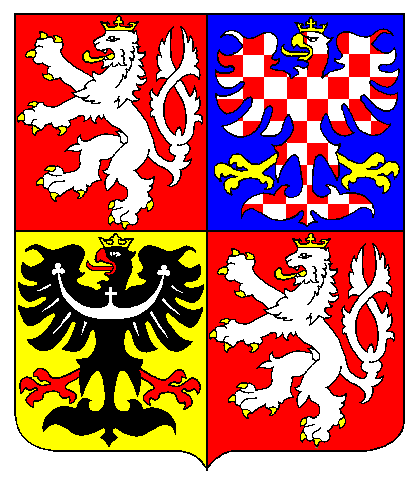 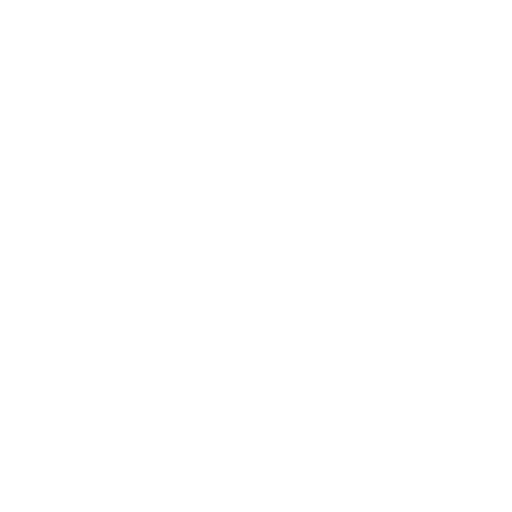 